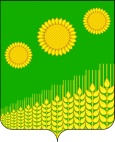 СОВЕТ ИЛЬИНСКОГО СЕЛЬСКОГО ПОСЕЛЕНИЯКУЩЁВСКОГО РАЙОНАР Е Ш Е Н И Еот ________2019 г                                                                                                 №                                                                         с. ИльинскоеОб утверждении  Порядка предоставления бюджету муниципального образования  Кущевский района иных межбюджетных трансфертов на осуществление  части полномочий поселения, по вопросам организации водоснабжения населения Ильинского сельского поселенияКущевского района на 2019 годРуководствуясь Бюджетным кодексом Российской Федерации, частью 4 статьи 15 Федерального закона от 06.10.2003 № 131-ФЗ «Об общих принципах организации местного самоуправления в Российской Федерации», Совет Ильинского сельского поселения Кущевского района РЕШИЛ:           1. Утвердить Порядок предоставления бюджету муниципального образования Кущевский район иных межбюджетных трансфертов на осуществление  части полномочий поселения, по вопросам организации водоснабжения населения Ильинского сельского поселения Кущевского района на 2019 год (Приложение).             2. Контроль за выполнением настоящего решения оставляю за собой.3. Решение вступает в силу со дня его подписания и распространяется на правоотношения , возникшие с  01 января 2019 года.Глава Ильинского сельского поселения Кущёвского района 	      					               С.В. Травка